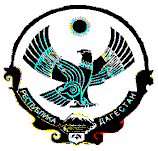 РД  Кайтагский район с.КарацанМуниципальное казённое  общеобразовательное учреждение«Карацанская средняя общеобразовательная школа»368596. с. Карацан , ул.Школьная  № 27                                                            aminat.gebekovna@mail.ruИнструкция для обучающихся по безопасности при поездках в школьном автобусеИНСТРУКЦИЯ  № _______       ПО ТЕХНИКЕ БЕЗОПАСНОСТИ ДЛЯ ОБУЧАЮЩИХСЯ  ПРИ  ПОЕЗДКАХI.       Общие требования безопасности1. Соблюдение данной инструкции обязательно для всех обучающихся, охваченных автобусными  перевозками.2.  К перевозкам допускаются дети, прошедшие инструктаж  по технике безопасности при поездках.3.  Поездки детей возможны только в сопровождении воспитателя, учителя либо прошедшего инструктаж  взрослого из числа родителей.4.  Автобус для перевозки детей должен быть оборудован табличками «ДЕТИ»,  огнетушителями и медицинскими аптечками.5.  Травмоопасность  при поездках:-    отравления СО2;-    при несоблюдении правил поведения в автобусе ( травмы рук, суставов, ушибы );-    при несоблюдении правил посадки в автобус и высадки;-    в случае возгорания , ожоги.6.  Количество пассажиров не должно превышать число мест для сидения.7.  Запрещается перевозка детей на технически неисправном транспорте.8.  В салоне автобуса  запрещается перевозка бензина, спирта и других взрывоопасных и легковоспламеняющихся жидкостей и веществ.II. Требования безопасности перед началом поездки1.  Пройти инструктаж по технике безопасности при поездках.2.  Ожидать подхода автобуса в определённом месте сбора.3.  Спокойно, не торопясь, соблюдая дисциплину и порядок, собраться у места посадки.4.  Произвести перекличку участников поездки, записать государственный номер автотранспорта, объявить маршрут движения.5.  Не выходить навстречу приближающемуся автобусу.III. Требования безопасности во время посадки и поездки1.  После полной остановки автобуса, по команде сопровождающего, спокойно, не торопясь и не толкаясь войти в салон , занять место для сидения, первыми входят старшие дети, занимающие места в дальней от водителя части салона.2.  Не открывать окна, форточки и вентиляционные люки могут открываться только с разрешения водителя.3.  Не загромождать проходы в пассажирском салоне сумками, портфелями и т.п.4.  Во время движения не вскакивайте со своего места, не отвлекайте водителя разговорами, криком5.  Не создавайте ложную панику, соблюдайте дисциплину и порядок.IV. Требования безопасности в аварийных ситуациях1.  При плохом самочувствии  и внезапном заболевании  сообщите об этом сопровождающему.2.  В случае травматизма сообщите учителю, он окажет вам первую помощь.3.  При возникновении аварийных ситуаций (технической поломки, пожара и т.д.), по указанию водителя и сопровождающего быстро, без паники, покиньте автобус.4.  В случае террористического захвата автобуса соблюдайте спокойствие, выполняйте все указания без паники и истерики -  этим вы сохраните себе жизнь и здоровье.V. Требования безопасности по окончании поездки1.  Выходите из автобуса  спокойно, не торопясь, после полной его остановки и с разрешения сопровождающего.2.  Первыми выходят дети, занимающие места у выхода из салона. 3.  Проведите повторную перекличку.4.  Не уходите с места высадки до отъезда автобуса.5.   О всех недостатках, отмеченных вами во время поездки, сообщите сопровождающему.«Согласовано» Председатель профкома МКОУ «Карацанская СОШ»     А.М.Муртузалиев                     «____»_______________ 2020г. Утверждаю :Директор МКОУ «Карацанская  СОШ»                          А.Г.Алиева «_____»_________________  2020г